Agenda11:30 to 11:31pm 	1.0 Call to Order11:31 to 11:32pm 	2.0 Roll Call/Establish Quorum11:32 to 11:33pm 	3.0 Approval of Agenda11:33 to 11:40pm	4.0 Approval of Minutes from March 9, 201811:40 to 12:30pm 	5.0 Safe Haven Policy Conversation12:30 to 12:35pm	6.0 Public Comment12:35 to 1:00pm	7.0 Legislative Update1:00 to 1:08pm	8.0 BP 6162.7: Use of Technology in Instruction 1:08 to 1:16pm	9.0 BP 6163.4: Use of Technology1:16 to 1:26pm	10.0 Other1:26 to 1:28pm	11.0 Next Meeting1:28 to 1:30pm	12.0 Adjourn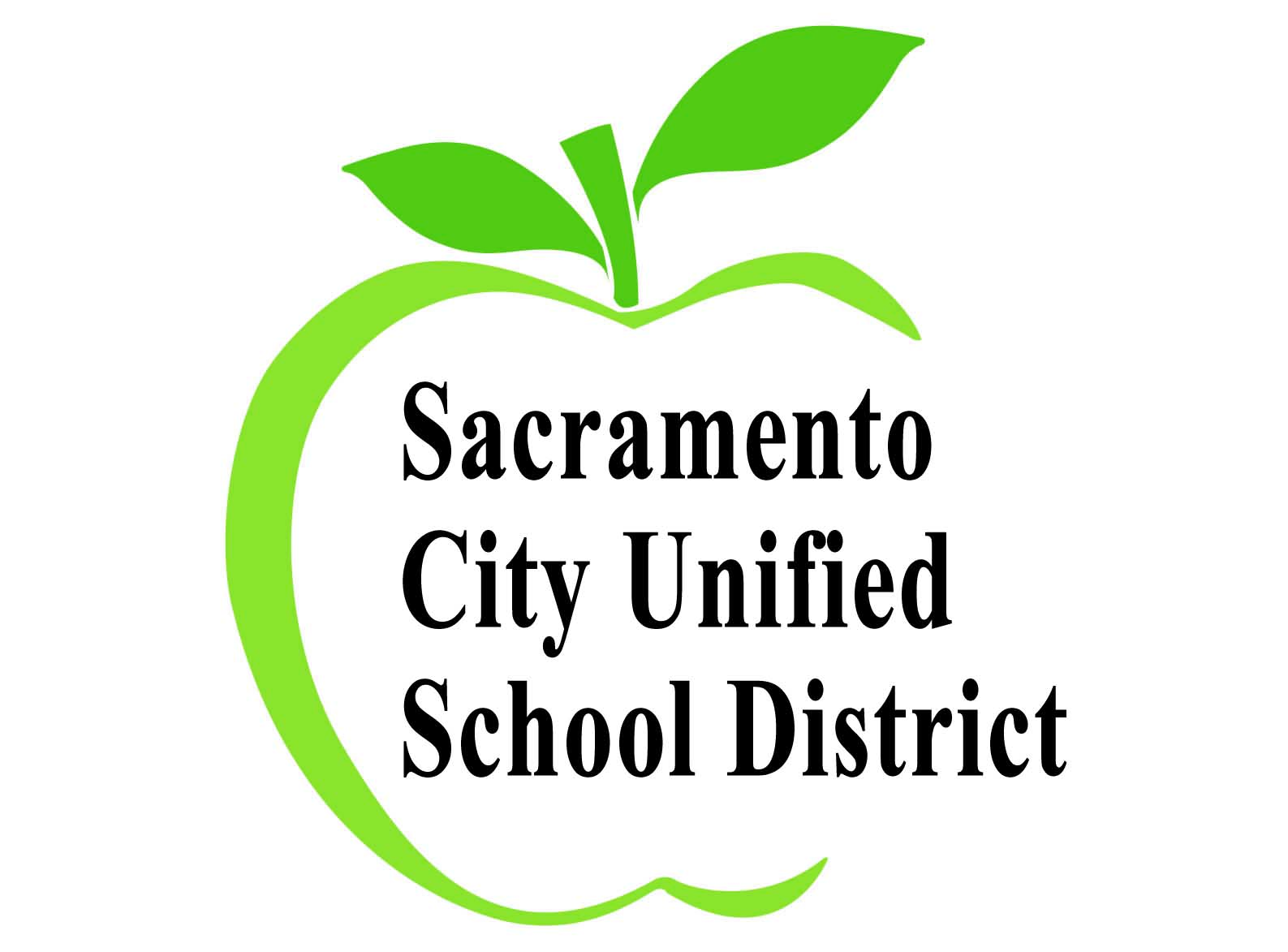 Policy/Governance Committee              April 13, 201811:30 a.m. – 1:30 p.m.Washington Room, Serna